Course Title: ______________________________________________ Course Code ________Department: _____________________________ Faculty ______________________________Year of Study: ____     Semester: _____ Teacher’s Name: ______________________________Please give us your views so that course quality can be improved. You are encouraged to be positive, frank and constructive in your commentsCORE QUESTIONS ADDITIONAL CORE QUESTIONS THANK YOU FOR YOUR FEEDBACKStudent’s Course Evaluation Questionnaire(To be filled by each Student at the time of course completion)Course Content and Organization Strongly Agree AgreeUncertain DisagreeStronglyDisagree1. The course objectives were clear2. The course workload was manageable3. The course was well organized (e.g., timely access to materials, notification of changes, etc.)Learning Environment and Teaching Methods StronglyAgreeAgreeUncertain DisagreeStronglyDisagree4. I think the course was well structured to achieve the learning outcomes (there was a good balance of lectures, tutorials, practical etc.)5. The teaching and learning methods encouraged participation.6. The virtual environment of the class was conducive to learning.Learning ResourcesStronglyAgreeAgreeUncertain DisagreeStronglyDisagree7. Learning materials (lecture notes/presentations/online lectures, reference materials, student activities, etc.) were relevant and useful.8. Course learning material was uploaded well in time.9. Provision of learning resources in online-library resources (web sources) were adequate and appropriate.Quality of DeliveryStronglyAgreeAgreeUncertain DisagreeStronglyDisagree10. The course stimulated my interest and provoked thought on the subject area11. The pace of the course delivery was appropriate.Course Assessment  StronglyAgreeAgreeUncertain DisagreeStronglyDisagree12. Course assessment method was reasonable 13. Feedback on course assessment was timely and helpfulInstructor / Teaching Assistant EvaluationStronglyAgreeAgreeUncertain DisagreeStronglyDisagree14.  I understood the lectures15. The material was well organized and well presentedPractical / PracticeStronglyAgreeAgreeUncertain DisagreeStronglyDisagree16. The material in practical / practice (like assignments, labs, etc) was usefulOverall Course Evaluation 17.The best features of this course were:18.This course could have been improved by:19. Elaborate your overall experience of online classes for the course during pandemic.20. Elaborate your experience of online examination.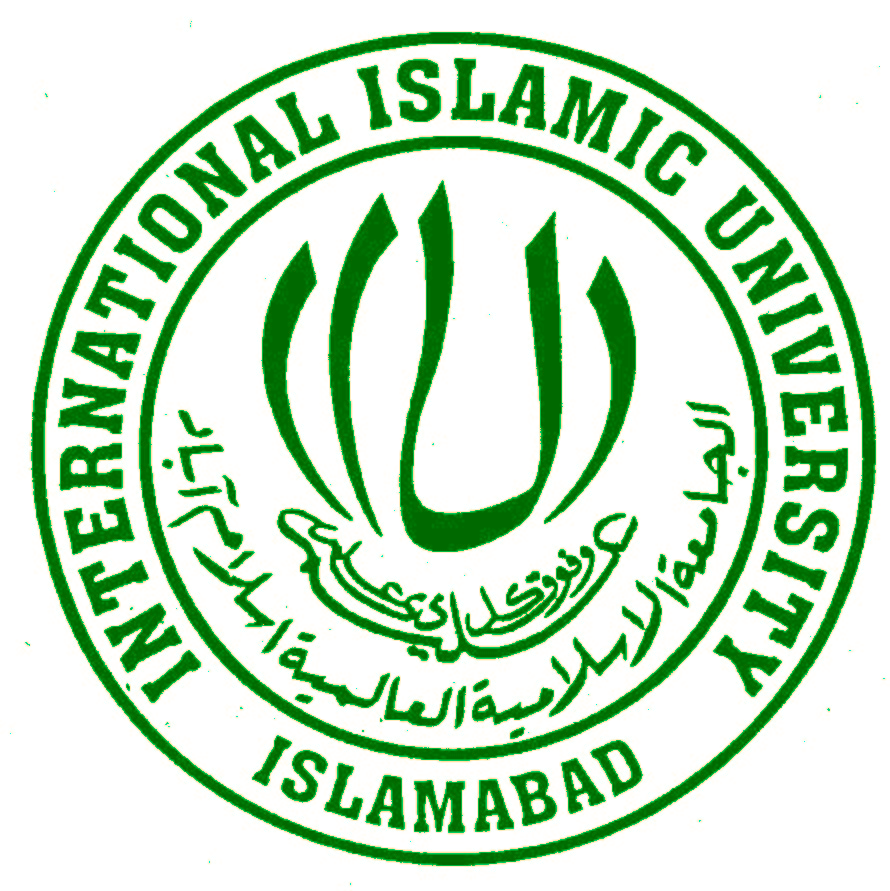 